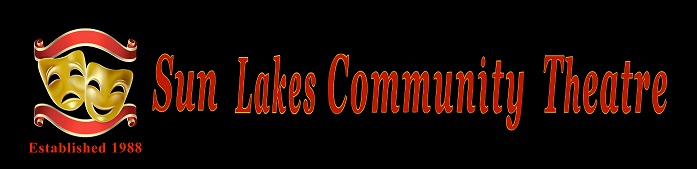 January 2018 Asides LAKES COMMUNITY THEATREGENERAL MEMBERSHIP MEETING FOR 	JANUARY!!Hello, theatre friends!  Let's get together and welcome the New Year!!!WHEN:  WHERE:  San Tan Ballroom, CottonwoodTIME:   Happy Half Hour,  meetingENTERTAINMENT:  Hamilton High School Drama 					       DepartmentSLCT is proud to make a donation every year to the high school drama departments in Chandler.  We are pleased to help support performing arts programs in our area and to help ensure continuing theatre education. Each year we are delighted to be entertained by a different high school drama department on a rotating basis. This year we will enjoy the talents of Hamilton High School's drama students.NOTES FROM THE BOARD....The board of Sun Lakes Community Theatre wishes all of you a very happy and healthy New Year.  May this year bring about all that you wish for!It is hard to believe that 2018 is already upon us!  We can look back with pride at all the things we have accomplished and look ahead to all of the good things that will be happening in SLCT.Some of those things:  The Spring show, "The TonyLou Awards," has been cast and is gearing up for rehearsals.  That show will open on March 20.  Our Children's Theatre is working hard and getting ready to perform "Horton Hatches an Egg" for excited children at Chandler elementary schools.  The ImproVables, our own improv troupe, will be performing at a dinner show in the IronOaks ballroom on January 5.  Merrie Crawford will be teaching Intermediate Acting, beginning on January 20.  The Fun Script Reading group will soon get underway.  A tech lighting class taught by Norm Harris and MJ Clement is in the works. More fun, interesting, and edifying general membership meetings are coming your way, as well as an end of the year party to look forward to.And much more!!Remember that your dues are due this month.  They are still only $20.  What a bargain, considering all that you gain by being an SLCT member.  Reach out and take a class, volunteer to sell tickets and/or usher for a play, work backstage, audition, come to our meetings and be with all of us who love the theatre.Be sure to join us for our January meeting.  We meet as usual in the San Tan Ballroom on January 11.  Come at  for the Happy Half Hour and toast the new year with your theatre friends.You may give your dues to Kathy Jones at that meeting.  Make checks payable to Sun Lakes Community Theatre.See you then!!Phyllis NovyPresidentHoliday Party A Huge SuccessOn December 12 the fun seekers of the Sun Lakes Community Theatre shared a Holiday meal and entertainment at the Palo Verde Country Club.  Santa (Chris Mank) was there to spread good cheer and pose for photos with everyone.   After a half hour or so of cocktails and lively conversation we all sat down to a wonderful meal featuring Palo Verde’s famous beef brisket followed by their Chocolate Lava Cake topped with Ice Cream.Dinner was soon followed by entertainment from musician and vocalist Jared Howe.  With encouragement from Kathy Jones people started dancing and that is when the party really took oﬀ.  Those that left early missed the best part of the evening.  Jared played for over two hours without a break and many of us did not leave until nearly 9:30.  Late by Sun Lakes standards.  A big THANK YOU goes out to Carol Horowitz, Phyllis Novy, and their helpers for putting together a great Holiday Party.Jim JanowskiImproVables performing Jan. 5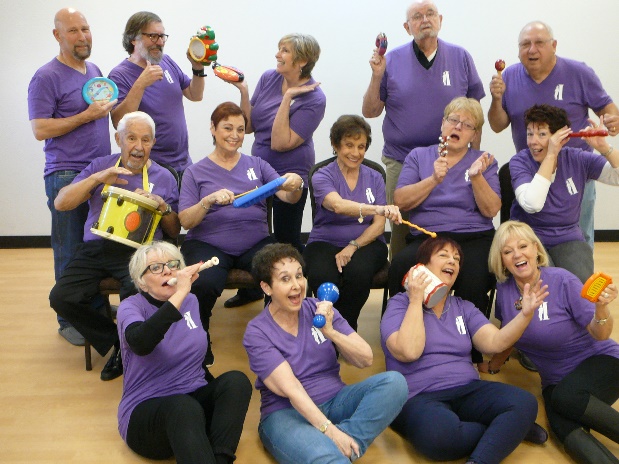 By Andrea Hummel   The ImproVables, SLCT's own improvisation troupe, will be performing January 5 at Oakwood Country Club. Tickets are available at the concierge desk in Oakwood for $25 which includes dinner and a show. All seats are reserved. Last year's show was sold out, so purchasing tickets early is advisable.   "This is the fourth time we've performed at Oakwood," commented one of the ImproVables. "It's always a great evening and we're really looking forward to it."   The menu includes Caesar salad with rolls, chicken marsala, seasonal vegetables and brownie bites for dessert. Coffee and tea are included.    The cash bar will be 5 to 5:45; buffet, 5:45 to 6:30; show at 6:30.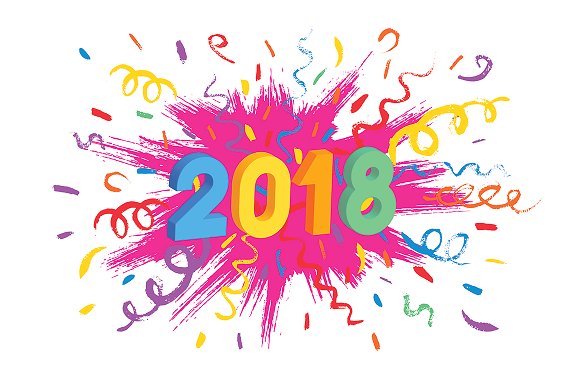 Kick-off the New Year at SLCT’s                                        January 11th General Meeting! “Turning Over A New Leaf!” will be the theme of this fun event!Enjoy a dramatic presentation by the talented and enthusiastic students of the Hamilton High School Theater Department!  What an exciting way to start the New Year!Join us for the good times and camaraderie!  A half-hour social begins at 6:00 pm and the General Meeting starts at 6:30 pm in the San Tan Ballroom at Cottonwood Country Club!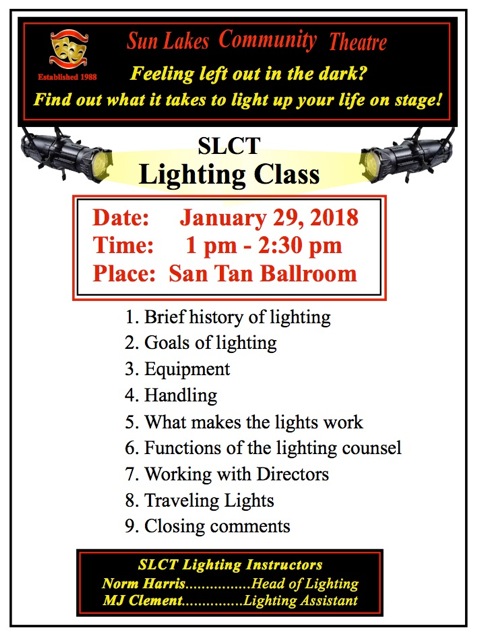 AUDITIONSFor12 ANGRY JURORS	MARCH 28th, San Tan Ballroom, at 1pm	Call or email Howard Hummel for details and an audition packet. Everyone is welcome.Runs Nov. 6th -10th Rehearsals start mid September(541) 514-0000 - hhummel43@gmail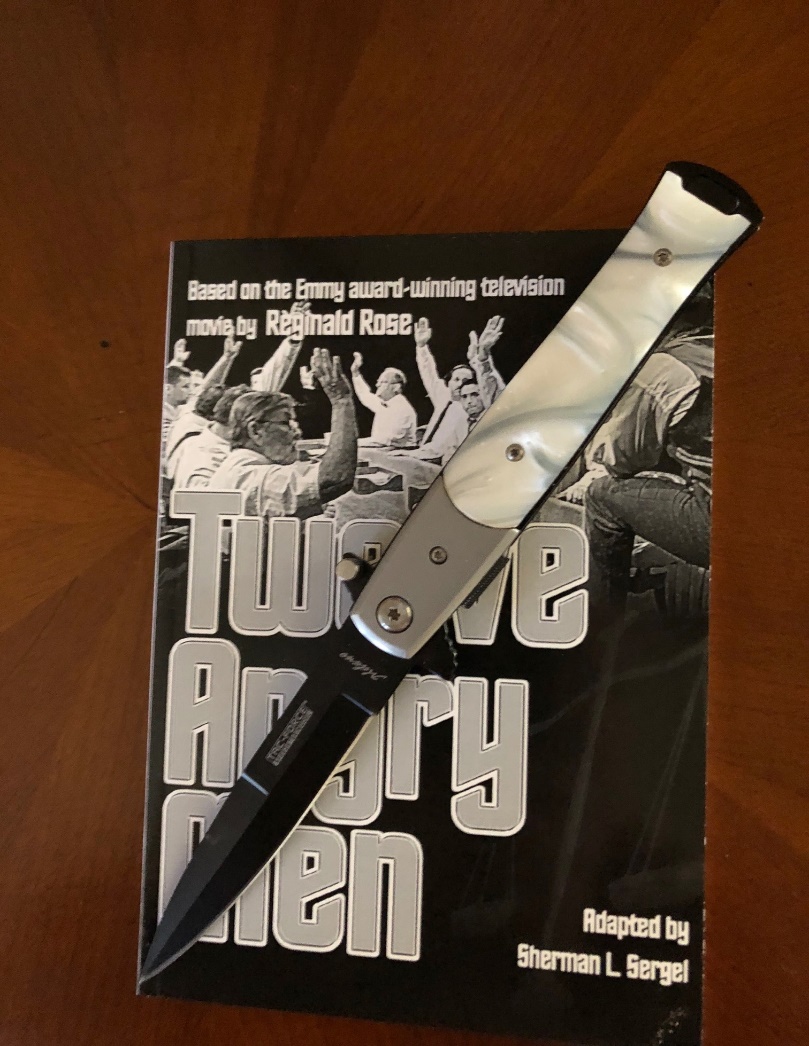 Intermediate Acting Class Coming SoonWhat?		Class for Intermediate level actorsWhen?		Saturdays: 9am-noon : January 20, 27, February 3 2018Where?		Cottonwood Room A3Who?	Prerequisites: beginning acting class, or minor role in an SLCT production or previous acting experience outside Sun Lakes.  Should be able to memorize.How much? 	$5.00 covers cost of materialsInterested?		Email Merrie Crawford :  drjohn43@gmail.com or call 480-802-7643SUN LAKES COMMUNITY THEATRE’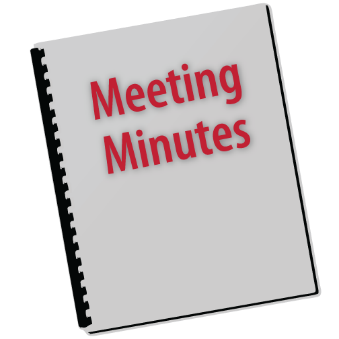 GENERAL MEMBERSHIP MEETINGSAN TAN BALLROOM, COTTONWOODNovember 7, 2017 – 6:32 p.m.CALL TO ORDER:  Phyllis Novy, President called the meeting to order at 6:32 P.M.  She asked if there were any guests or new members.APPROVAL OF GENERAL MEMBERSHIP BOARD MINUTES:  Motion made by Merrie Crawford and seconded by Barry Berger to approve the October 12, 2017 General Membership Minutes as written.  Unanimously carried by the Membership.FINANCIAL DATA:  Phyllis reminded the Membership that the Financial Data is on the SLCT Website under General Archives.ANNOUNCEMENTS:HOLIDAY PARTY:  The Holiday Party will be on December 12, 2017.  Information about the party will be in the November Asides.  The party will be held at Palo Verde.  The cost is $25.00 and the menu is awesome.  Entertainment will be by Jared Howe.  Santa Claus will also be at the Holiday Party.LOAD-IN/STRIKE FOR BEAU JEST:  MJ asked for volunteers to help put up the black curtains on Monday November 13th, at 9:30 a.m. and taken down on Saturday November 18th, after the final performance.HOUSE MANAGERS FOR BEAU JEST:  Barry and Joan Berger are the House Managers for Beau Jest and need a few more volunteers to usher.INTERMEDIATE ACTING CLASS:  Merrie Crawford will teach an Intermediate Acting Class in the last two Saturdays in January and the first week in February, from 9:00 a.m. to 12:00 noon.  Members will need to have some acting knowledge.SPRING SHOW:  Sandy Pallett’s Spring show will be Murder at the Tony Lou Awards.  It is based on the Academy Awards.  The play will be March 20-24, 2018. Auditions for the play will be held November 29, 2018 in the Oakwood Ballroom at 4:00 p.m.  Scripts are available.SCHOLARSHIPS/SCHOOL READERS:  Each year the SLCT presents a Scholarship to a Chandler Senior who is majoring in drama.  Applications have been given out to any Senior who is interested.  Roger still needs a couple of volunteers to read for some of the Chandler Schools.  Any donations for the Scholarships will be appreciated.TECHNICAL:  Rick Whitney needs volunteers for a Technical Committee for training classes.SNIPPET ON BEAU JEST:  Carol Horowitz said how thrilled she was at the progress that has been made on Beau Jest. Ticket sales are going well.  Carol called for the entire cast of Beau Jest to come up and tell a little bit about their role in Beau Jest.GUEST SPEAKER:  Phyllis turned the meeting over to Sandy Pallett, from the Program Committee to introduce the guest speaker, Dave Specht.   Dave is the owner of Improv Mania located in Chandler.  Dave broke down why people laugh at comedy and offered to teach a workshop.FALL SHOW 2018:  Howard Hummel will be Directing the fall show “12 Angry Jurors”.ADJOURNMENT:  The meeting was adjourned at 7:59 p.m.Attention All Committee Chairs: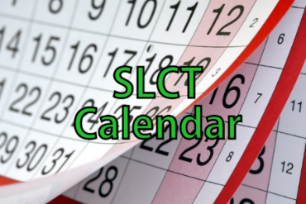 I will be maintaining the on-line calendar on our website, www.slctinfo.com so we can have a central and accurate place to be able check on up-coming events and dates. Please email me, Barry Berger, at lumenprobb@yahoo.com with meeting, performance and any other dates you might feel are pertinent.				Barry BergerJust a reminder that the SLCT membership can review the Financial Information on the SLCT Web Site. Type in www.slctinfo.com/generalarchives# to view the information.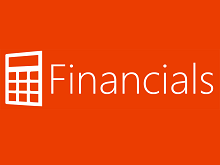 Sun Lakes Community Theatre BoardSun Lakes Community Theatre Calendar May 2017 – April 2018Sun Lakes Community Theatre Calendar May 2017 – April 2018Sun Lakes Community Theatre Calendar May 2017 – April 2018ImproVablesJan. 5, 2018Oakwood Country ClubGeneral Membership MeetingJan. 11, 2018, 6:00 pmSan Tan BallroomIntermediate Acting ClassJan. 20, 27, and Feb. 3, 20189:00 – noon Cottonwood Rm A3Lighting ClassJan. 29, 2018, 1-2:30 pmSan Tan BallroomGeneral Membership MeetingFeb. 8, 2018, 6:00 pmSan Tan BallroomGeneral Membership MeetingMarch 8, 2018, 6:00 pmSan Tan Ballroom“Tony Lou Awards” Spring ShowMarch 20, 2018 – March 24, 2018OakwoodEnd of the Year PartyApril 10, 2018Palo Verde, RestaurantPhyllis NovyPresidentJim JanowskiVice PresidentBarry BergerSecretary480-895-5961480-893-3525480-883-2071Rick WhitneyTechnical LiaisonCarol HorowitzProgram, Education and GrantsCindy DeckerBudget425-232-6787480-895-0236515-770-7974Kathy JonesTreasurer(non-voting member)Dennis DannehlPublicitySandy PallettPast President(non-voting member)480-883-7471281-224-7724480-926-6954Other Important RolesOther Important RolesOther Important RolesRoxanne BantaMentoring Program ChairmanMichael CarterPlay Reading ChairmanRoger EdmondsSchool Liaison480-899-5696480-895-1026480-261-9957Mary VanderGriffHospitality Committee ChairmanJim NielsenWeb Master and Ticket SalesSonja WhiteAsides812-607-0412602-717-8830480-895-1986